ЗАТВЕРДЖЕНОНаказ Фонду соціальногозахисту осіб з інвалідністю від 23.10.2023 № 72Форма 2/04-02Інформація щодо висвітлення питань соціального захисту осіб з інвалідністю в засобах масової інформації (ЗМІ)Рівненського територіального відділення Фонду соціального захисту осіб з інвалідністю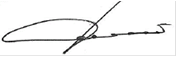 Керівник Рівненського відділення Фонду соціального захисту осіб з інвалідністю								Сніжана БАЛАХНОДата розміщення інформаціїНазва ЗМІ (газета, журнал, ТРК, радіо, вебсайти, соціальні мережі), номер газети, журналу, в якому опубліковано матеріал (активні посилання на інформаційні матеріали)Назва інформаційного матеріалу (статті) теле-радіопрограмиПитання, що висвітлювались в інформаційному матеріалі (стисло, 1-3 речення) 123420.07.2023Сторінка Рівненського ОВ в Facebookhttps://www.facebook.com/permalink.php?story_fbid=pfbid02MxM1wiKLrvdzsEGtE8k2gEthUsEceueLGPzKVxUEYeb7rZQSzSqFoPeTv7bzjasWl&id=100066634174126Державна послуга з навчання керуванню транспортним засобом особами з інвалідністюМетою Проекту є розширення можливостей територіальних сервісних центрів МВС та мережі автошкіл на базі закладів вищої освіти МВС із специфічними умовами навчання для осіб з інвалідністю з порушенням опорно-рухового апарату. В межах Проекту МВС створено державну послугу з навчання керуванню транспортним засобом особами з інвалідністю та отримання ними посвідчення водія.26.07.2023Сторінка Рівненського ОВ в Facebookhttps://www.facebook.com/permalink.php?story_fbid=pfbid027bcr4NTp3RQysRw3wBa6shpHPCtRx1udkHVb3tvd3MXCVE6CHuvTSjXQ1628Tf14l&id=100066634174126Проведення конкурсу з визначення проектів, розроблених громадськими об’єднаннями осіб з інвалідністю, для виконання (реалізації) яких надається фінансова підтримка у 2023 роціКонкурсні пропозиції подаються на розв’язання пріоритетних завдань (напрямів), що містять перелік соціальних послуг, спрямованих на соціалізацію та інтеграцію осіб з інвалідністю, на реалізацію яких спрямовуються кошти громадським об’єднанням за бюджетною програмою 2507110 “Соціальний захист осіб з інвалідністю” у 2023 році та рівень їх виконання (проведення), визначених Міністерством соціальної політики України.07.08.2023Сторінка Рівненського ОВ в Facebookhttps://www.facebook.com/permalink.php?story_fbid=pfbid02k4ahTEfErBMD1Hk4k6P83mWWT6hDd8G1ZkNjcV13pynNM3jhGLd7YU1ZaUsXw1atl&id=100066634174126Участь директора Рівненського відділення ФСЗІ у селекторній нараді під головуванням Віце-прем’єр-міністра України – Міністра з питань реінтеграції тимчасово окупованих територій України Ірини Верещук.На нараді було порушено питання створення на Рівненщині єдиного підрозділу з питань ветеранів, задля спрощення надання усіх видів допомоги у сфері соціального захисту. До підрозділу за консультацією зможуть звертатися ветерани війни, члени їхніх сімей, родини загиблих (померлих) захисників і захисниць України.10.08.2023Офіційний вебпортал ФСЗІhttps://www.ispf.gov.ua/news/narada-shchodo-stvorennya-yedinogo-pidrozdilu-z-pitan-veteranskoyi-politiki230810Участь у селекторній нараді щодо створення єдиного підрозділу з питань ветеранської політики в Рівненській області03 серпня 2023 року директор Рівненського обласного відділення Фонду соціального захисту осіб з інвалідністю Сніжана Балахно взяла участь у селекторній нараді під головуванням Віце-прем’єр-міністра України – Міністра з питань реінтеграції тимчасово окупованих територій України Ірини Верещук щодо створення єдиного підрозділу з питань ветеранської політики в Рівненській області.10.08.2023Сторінка Рівненського ОВ в Facebookhttps://www.facebook.com/permalink.php?story_fbid=pfbid0Mbhv4da6qBqLAtpFDevL1KUmotjppzLdQGZk98wPQbN1BKAbdLHkyk7sE3tpBDbDl&id=100066634174126Семінар-тренінг «Надання якісних адміністративних послуг в умовах кризового реагування та відновлення»Представники Рівненського обласного відділення Фонду, а саме заступник директора Ярослав ЄЛАГІН та начальник відділу моніторингу якості реабілітаційних послуг, забезпечення технічними та іншими засобами реабілітації Юлія ЛЕВЧИК, порушували питання нормативно-правових аспектів забезпечення технічними та іншими засобами реабілітації осіб з інвалідністю, дітей з інвалідністю та інших окремих категорій населення. Обговорювали особливості роботи та внесення даних до Центрального банку даних осіб з інвалідністю.11.08.2023Офіційний вебпортал ФСЗІhttps://www.ispf.gov.ua/news/nadannya-yakisnih-administrativnih-poslug230811Надання якісних адміністративних послуг в умовах кризового реагування та відновлення на РівненщиніМетою заходу було покращення діяльності центрів надання адміністративних послуг у кризових умовах, покращення підходів надання якісних адміністративних послуг для громад області, ознайомлення учасників із передовими інструментами управління якістю в процесі надання адміністративних послуг, обмінятися досвідом побудови ефективної команди в умовах кризових ситуацій та відновлення, обговорення використання сучасних інформаційних технологій при роботі і, зокрема, з внутрішньо переміщеними особами, а також окреслити шляхи зміцнення потенціалу ЦНАП в умовах кризового реагування та відновлення задля надання якісних адміністративних послуг.22.08.2023Сторінка Рівненського ОВ в Facebookhttps://www.facebook.com/permalink.php?story_fbid=pfbid0JtmgyQ1xmPXDuFAimHUbfhgRitmX4ew1G6hD2tVh6rks2BspBCczpVxrtGiRgwzul&id=100066634174126Як обрати протезне підприємство?Якщо ви отримуєте протез безоплатно за державною програмою, ви маєте право самостійно обрати підприємство, яке його виготовлятиме. Перелік компаній та їхні контакти можна знайти на сайті Міністерства за посиланням https://1ll.ink/owfh6. Він розміщений внизу сторінки під назвою “Перелік підприємств, які виробляють допоміжні (технічні) засоби реабілітації”.22.08.2023Сторінка Рівненського ОВ в Facebookhttps://www.facebook.com/permalink.php?story_fbid=pfbid02fvYA3mkcHzs6JHcRgjbNbhv411oEiTJHTsN6RzypZKGGJvJiTsTMfduejzCUpwzWl&id=100066634174126Спортивний табір для жінок з ампутацією.Вперше в Україні ТАБІР ДЛЯ ЖІНОК З АМПУТАЦІЄЮ. Навіть якщо спорт - не ваша стихія, це не проблема!У нашому таборі є місце для кожного, хто шукає підтримки, спілкування та якісного відпочинку. Наш табір є безкоштовним для всіх учасниківРеєструйтесь за посиланням👉 maximum.camp/camppossible22.08.2023Сторінка Рівненського ОВ в Facebookhttps://www.facebook.com/permalink.php?story_fbid=pfbid0sFsgcrQFac8PVruNmxM9HsLRMNwzAw9r5RrTuASHTjPEmzWchk7SKxQsykx7SHR3l&id=100066634174126Хто ремонтуватиме та обслуговуватиме протез?Одним з найважливіших аспектів цього обговорення має бути чітке розуміння того, хто ремонтуватиме Ваш протез коли він зламається, за чиї кошти та протягом якого періоду. За державною програмою Ви можете отримати протез та гарантоване обслуговування лише таких виробів, які відповідають вимогам (в тому числі вимогам якості) Державної служби України з лікарських засобів та контролю за наркотиками. З додатковими запитаннями звертайтесь на нашу гарячу лінію: +38 0501 776839 (PROTEZ)22.08.2023Сторінка Рівненського ОВ в Facebookhttps://www.facebook.com/permalink.php?story_fbid=pfbid0Xm1AEzUtUUxwp3WaXJqoskhF9tdTVL3SdyNVk6HTbLjzCJcgGU4LbKZFHcuKPiRxl&id=100066634174126Протезування в Україні є безоплатнимЗа протез платити НЕ потрібно. Аби повноцінно жити та активно долучатися до суспільного життя, не потрібно збирати кошти та їхати за кордон. Кожна людина, яка потребує встановлення протеза в Україні, може розраховувати на підтримку держави. Також держава покриває вартість якісного обслуговування та ремонту протезних виробів.22.08.2023Сторінка Рівненського ОВ в Facebookhttps://www.facebook.com/permalink.php?story_fbid=pfbid02VGdL95TmaQU2wCJKwXj1sdiWvSMJUVTVxGG5sFCP8uNqucx91Kput6qmSaZPZEWil&id=100066634174126На безоплатний протез мають право усі громадяни, які  цього потребуютьНа безоплатний протез мають право абсолютно усі українці, не лише військові.Зокрема:🔸 військовослужбовці та службовці правоохоронних органів, ветерани;🔸 постраждалі від війни цивільні громадяни;🔸 особи з інвалідністю, які отримали інвалідність не через бойові дії;🔸 діти з інвалідністю, діти з порушеннями опорно-рухового апарату.Військовослужбовці забезпечуються двома видами протезів: механічним і електричним.23.08.2023Сторінка Рівненського ОВ в Facebookhttps://www.facebook.com/permalink.php?story_fbid=pfbid02gkGCLLa7zRNTfxZd2yfeyAKdzmHtmJ17s6CxQNKQ9PwhqDJiCR4ocUKKLA8Cx6q7l&id=100066634174126До Дня Незалежності України відбулося відзначення працівниківВ Рівненському обласному відділенні ФСЗОІ до Дня Незалежності України відбулося відзначення працівників, а саме, вручено подяку завідувачу сектора забезпечення зайнятості, соціального захисту осіб з інвалідністю Анастасії Радчик, за самовіддану працю, професіоналізм, відповідальність, вагомий особистий внесок у результати роботи обласного відділення Фонду.07.09.2023Сторінка Рівненського ОВ в Facebookhttps://www.facebook.com/permalink.php?story_fbid=pfbid0qg2cFB2gyszoFFwittGh2wB5DER5GkT7PY3ZGQA38aLQJAuxboQJmVTU4NcpVU3Zl&id=100066634174126Впровадження «єдиного вікна» для ветеранівСеред учасників онлайн-зустрічі була присутня директор Рівненського обласного відділення Фонду соціального захисту осіб з інвалідністю. Під час зустрічі обговорили спільні дії для координації роботи органів влади, підвищення рівня міжгалузевої взаємодії.26.09.2023Сторінка Рівненського ОВ в Facebookhttps://www.facebook.com/permalink.php?story_fbid=pfbid0tpdaUdXc1GrP72Jvy16RKbjM3QnhpwtxzznwENByMf21heYFi8wp62bDrEcnG3vl&id=100066634174126Надання роботодавцям компенсації фактичних витрат за облаштування робочих місць працевлаштованих осіб з інвалідністюВідповідно до пункту 1 постанови Кабінету Міністрів України від 22 серпня 2023 року №893 «Деякі питання надання роботодавцям компенсації фактичних витрат за облаштування робочих місць працевлаштованих осіб з інвалідністю» - далі – Постанова, дата набуття чинності – 29.08.2023 року) установлено, що  до переліку (видів) соціальних послуг у сфері зайнятості належить надання роботодавцям компенсації фактичних витрат за облаштування робочих місць працевлаштованих осіб з інвалідністю. Вищезазначеною Постановою затверджено Порядок надання роботодавцям компенсації фактичних витрат за облаштування робочих місць працевлаштованих осіб з інвалідністю.За додатковою  інформацією звертатися до регіонального центру зайнятості.19.10.2023Сторінка Рівненського ОВ в Facebookhttps://www.facebook.com/permalink.php?story_fbid=pfbid02UJiCi5Q4QnAALPfVhcdMKTwZbzvbRHNPLQTMdU8dt7C4yhWTAGWvFK9pXmxgdY1tl&id=100066634174126Граничні ціни на протези нижніх кінцівок згідно постанови 321 КМУЩо «вміщається» в граничну вартість для військовослужбовця згідно 321 постанови КМУ з врахуванням потроєної вартості? Приклади комплектувальних компонентів протезів нижніх кінцівок (перелік не вичерпний) на основі інформації, наданої кількома вітчизняними протезними центрами.Приклади протезних колінних вузлів: 🔸Blatchford KX06 https://www.blatchfordmobility.com/.../products/knees/kx06/🔸TEHLIN V-ONEhttps://www.youtube.com/watch?v=_JOyozi3Trg🔸 Ossur Mauchhttps://www.ossur.com/en-us/prosthetics/knees/mauch-knee...19.10.2023Сторінка Рівненського ОВ в Facebookhttps://www.facebook.com/permalink.php?story_fbid=pfbid02WfSdR3xza2GpU8U3gxBkTcoJyBekk5DZuLf8eYYRRPCm8KzooTVXuu5G4zGnY56Xl&id=100066634174126Як комунікувати з людьми без кінцівок?Травми змінюють наше життя, деякі — безповоротно. Люди, що втратили кінцівки внаслідок поранень або інших ушкоджень, стають все більш видимі на наших вулицях. Для людини втрата кінцівки може бути найважчим та найбільш травматичним досвідом, а процес пристосування до нової норми — важким та повільним. Це також потребує розуміння оточуючих.Про все, що стосується протезування кінцівок в Україні дізнавайтеся на сторінках наших колег з Protez Hub.А більше про реабілітацію читайте на нашому сайті  https://rehabilitation.org.ua/19.10.2023Сторінка Рівненського ОВ в Facebookhttps://www.facebook.com/permalink.php?story_fbid=pfbid02z4T1ndiiWYPQsaeqrznEP449qGDUDav3vEddKjPWZJfrASukkQH6j5ivYPMuBnNUl&id=100066634174126На Рівненщині запускають новий адмінсервіс «Ветеран»18 жовтня на базі Рівненської ОДА відбулася зустріч щодо запуску нового проєкту «Ветеранське «вікно» у всіх громадах Рівненщини, за участю керівника Рівненського обласного відділення Фонду Сніжани БАЛАХНО.Відповідний Меморандум був підписаний між представниками Міністерства у справах ветеранів, обласною радою, обласною та районними військовими адміністраціями, очільниками тергромад. Він запрацює на базі Центрів надання адміністративних послуг в громадах області і діятиме за принципом єдиного війна.25.10.2023Сторінка Рівненського ОВ в Facebookhttps://www.facebook.com/permalink.php?story_fbid=pfbid02QqKxpMfeVtErNBR96eyWLuuF45SaZzzWfLjyBo4aRnarHCNx6rngJtcEy6NiS91dl&id=100066634174126ГРАФІК надання методичної допомоги від представників Навчально-методичних центрів цивільного захисту та безпеки життєдіяльності Державної служби України з надзвичайних ситуацій та закладів освіти цивільного захисту з надання критично важливої інформації для осіб з інвалідністюРівненське обласне відділення Фонду доводить до відома ГРАФІК надання методичної допомоги від представників Навчально-методичних центрів цивільного захисту та безпеки життєдіяльності Державної служби України з надзвичайних ситуацій та закладів освіти цивільного захисту з надання критично важливої інформації для осіб з інвалідністю06.11.2023Сторінка Рівненського ОВ в Facebookhttps://www.facebook.com/permalink.php?story_fbid=pfbid02U2FPKi7ffeUeRUzzdTFGZzpYL651ApzRCcWgw9yWEnS6vbq9Tw9MsCkCBPY38nGl&id=100066634174126Оксана Жолнович про протезування, виплати, допомогу. З якими викликами стикається Мінсоцполітики.Спільно з МОЗ ми пришвидшуємо процес реабілітації і запроваджуємо мультидисциплінарні команди, щоб з першого дня захворювання чи травми людина могла ще в лікарні скористатися послугами соціального фахівця чи протезиста.  Як відбувається процес протезування, розповіла в ефірі УКРІНФОРМ.07.11.2023Сторінка Рівненського ОВ в Facebookhttps://www.facebook.com/permalink.php?story_fbid=pfbid0TD9npagVNgFD3SwXS7KbqBn9AsxF92LW3u5D5x6EvVa7jMK42FZbgQMvM6tYNN9Yl&id=100066634174126Запровадження послуги з формування життєстійкості в громадах «оголошення конкурс для надавачів»Участь у конкурсі можуть взяти юрособи або ФОПи, які включені до розділу «Надавачі соціальних послуг» Реєстру надавачів та отримувачів соцпослуг. Про вимоги до конкурсної пропозиції та інші деталі за посиланням 👉 https://www.msp.gov.ua/news/23195.html07.11.2023Сторінка Рівненського ОВ в Facebookhttps://www.facebook.com/permalink.php?story_fbid=pfbid0369k8bVvjdEL8ounGrGW4naPXCMjyUxxm9YatiRXyunJmpgMN85ePCFgznfwUgGRwl&id=100066634174126До уваги! Надавачів соціальної послуги з формування життєстійкості поза конкурсомМіністерством соціальної політики України відповідно до постанови Кабінету Міністрів України від 03.10.2023 № 1049 розпочато реалізацію експериментального проекту із запровадження комплексної соціальної послуги з формування життєстійкості.08.11.2023Сторінка Рівненського ОВ в Facebookhttps://www.facebook.com/permalink.php?story_fbid=pfbid02tqB1B4TgGLmDqzmKUSMi98c6XQZatSbZuNSwsfj1FqdVAqrKNR7cL4CTZ3t2sQe6l&id=100066634174126ДСНС продовжує надавати ІНФОРМАЦІЙНІ ПОСЛУГИ для осіб з інвалідністю.9 листопада (четвер) 2023 року, об 10:00 годині, відбудеться онлайн– захід для осіб з інвалідністю на тему: «Порядок дій людей з інвалідністю, якщо стався завал будинку унаслідок вибуху та як врятуватися у разі обвалу будинку». Підключення до конференції: Посилання – однакове на всі інформаційні зустрічі:                                  https://us05web.zoom.us/j/89382590091?pwd=TLv4FNwlOfVVeaoHKGn1ckbu444cmO.1Ідентификатор конференції: 893 8259 0091Код доступа: 4vDTuu08.11.2023Сторінка Рівненського ОВ в Facebookhttps://www.facebook.com/permalink.php?story_fbid=pfbid02YdnXDFB2aJgJhqyeMzQvxtCvtTR6o1Ct3BMJ6DMrkbfM8oRCGmwKk3TfM6tuFAREl&id=100066634174126Запровадження послуги з формування життєстійкості в громадах «оголошення конкурс для надавачів»Наразі в експериментальному проєкті беруть участь такі громади: Любарська селищна територіальна громада (Житомирська обл.), Малинська міська територіальна громада (Житомирська обл.), Бурштинська міська територіальна громада (Івано-Франківська обл.), Івано-Франківська міська територіальна громада (Івано-Франківська обл.), Стрийська міська територіальна громада (Львівська обл.), Шишацька селищна територіальна громада (Полтавська обл.), Здолбунівська міська територіальна громада (Рівненська обл.), Рівненська міська територіальна громада (Рівненська обл.)Подати заявку можна до 17 листопада цього року. Комісія обиратиме переможців, зважаючи на відповідність умовам, досвід та рівень фахівців.09.11.2023Сторінка Рівненського ОВ в Facebookhttps://www.facebook.com/permalink.php?story_fbid=pfbid0a8AvUn4vLzMut9UemLX5xxFfYfZb8SvNBdwt9u3JAizhKHWWsW4JZR5LM8N7r3Xil&id=100066634174126Про протезування в Україні розповідала Оксана Жолнович  сьогодні в ефірі Сніданок з 1+1 .Протезування в Україні абсолютно безоплатне для усіх без винятку громадян, незалежно від статусу.Щоб отримати протез, потрібно мати призначення лікарсько-консультативної комісії або МСЕК. Натомість встановлення інвалідності не потрібне.09.11.2023Сторінка Рівненського ОВ в Facebookhttps://www.facebook.com/permalink.php?story_fbid=pfbi d02iGWDe6Q27REMKsdifJQ3oxoWkikduUGKtfzNZLokfT7x LqoTXak26iDB7ahwDbHfl&id=100066634174126Інноваційний реабілітаційний центр для поранених військових RECOVERY відкрився у Рівному.Відтепер завдяки надсучасним технологіям мультидисциплінарна команда закладу зможе надавати якісну безоплатну реабілітаційну допомогу понад 1000 військовослужбовців щороку. Це вже восьмий центр, відкритий у рамках всеукраїнського проєкту RECOVERY, заснованого Віктором та Оленою Пінчуками. Увесь простір реабілітаційного центру облаштовано з урахуванням світових стандартів інклюзивності — просторі коридори із широкими дверними отворами та поручнями, санітарно-гігієнічні зони для маломобільних пацієнтів. Палати облаштовано багатофункціональними ліжками з електроприводом і відповідними меблями для комфортного перебування.  